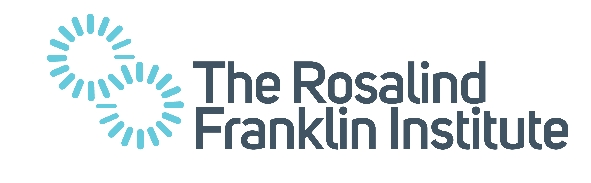 Rosalind Franklin Centenary Essay CompetitionBy submitting your essay you agree to the terms and conditions stipulated.First NameLast NameE-mail addressYear of StudyInstitutionDegree titleEssay title File nameWord countI am confirm that this is essay is my original work  Mark this box to confirm 